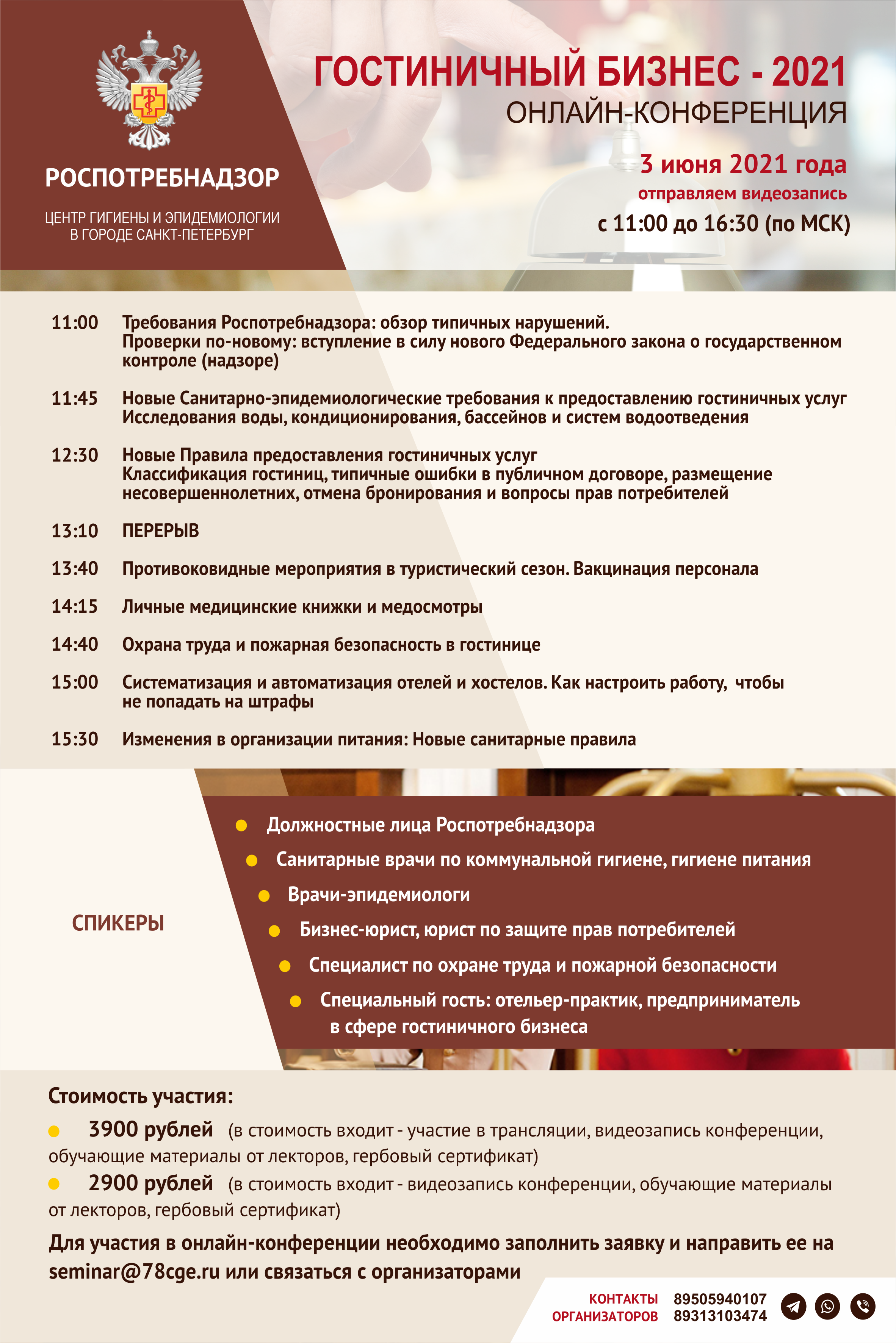 Уважаемый руководитель!03 июня 2021 года Федеральное бюджетное учреждение здравоохранения «Центр гигиены и эпидемиологии в городе Санкт-Петербург» Федеральной службы по надзору в сфере защиты прав потребителей и благополучия человека (Роспотребнадзор) проводит онлайн-конференции для гостиниц, отелей, хостелов и других средств размещения:  «Гостиничный бизнес – 2021».Мероприятие проводится в связи с изменениями законодательства и в целях профилактики правонарушений в сфере гостиничного бизнеса.	В 2021 году вступили в действие новые Санитарные правила, Правила оказания гостиничных услуг, в скором времени начнет действовать новый Федеральный закон о государственном контроле (надзоре) (N 248-ФЗ).  	На нашем мероприятии все участники будут за один день проинформированы об изменениях законодательства, смогут задать вопросы, получат полезную информацию и обучающие материалы для своих работников.Стоимость участия:3900 рублей (в стоимость входит - участие в трансляции, видеозапись конференции, обучающие материалы от лекторов, гербовый сертификат)2900 рублей (в стоимость входит - видеозапись конференции, обучающие материалы от лекторов, гербовый сертификат)Для записи на конференцию необходимо заполнить заявку (во вложении) и отправить на почту: seminar@78cge.ruПо всем вопросам можно обращаться в Отдел образовательных услуг Федерального бюджетного учреждения здравоохранения «Центр гигиены и эпидемиологии в городе Санкт-Петербург» Роспотребнадзора, телефоны для связи: 
+7 (950) 594-01-07; +7 (931) 310-34-74.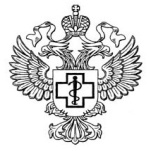 ЗАЯВКАна участие в конференции Прошу заключить договор на услугу: участие в онлайн–конференции «Гостиничный бизнес – 2021». Выберете вариант участия (поставьте крестик, рядом с выбранным вариантом):Сертификат участника прошу выдать (укажите наименование юридического лица или ФИО по вашему выбору)Заполненную заявку направлять на seminar@78cge.ruМы отправим договор и счет на оплатуПо всем организационным вопросам: +7 (950) 594-01-07+7 (931) 310-34-74seminar@78cge.ruПо вопросам оформления договора, счета и закрывающих документов:+7 (812) 312-53-15fin@78cge.ruФедеральное бюджетное учреждение здравоохранения«Центр гигиены и эпидемиологиив городе Санкт-Петербург»Роспотребнадзора3900 рублей (в стоимость входит - участие в трансляции, видеозапись конференции, обучающие материалы от лекторов, гербовый сертификат)2900 рублей (в стоимость входит - видеозапись конференции, обучающие материалы от лекторов, гербовый сертификат)Ваше ФИО/Наименование юридического лица/ИП:Ваш адрес для корреспонденции:(заполняется физ. и юр. лицами)Ваш ИНН (заполняется только юр. лицами):Ваш телефон:Ваша электронная почта (на эту почту будет отправлен счет и договор): Электронные почты, которым необходимо предоставить доступ к конференции (не более 3 почт)